Технологічний процес  Зняття та встановлення тяг приводу перемикання передачМісце проведення: майстерня автомобільної справи №1Номер і назва операціїПристрої,інструменти та засоби для виконання роботиТехнічні умови і вказівки Зняття 1. Запаркуйте автомобіль на рівному горизонтальному майданчику, по можливості з твердим покриттям. Твердо зведіть гальмо стоянки, потім піддомкратьте передок автомобіля і встановіть його на підпірки.Домкрат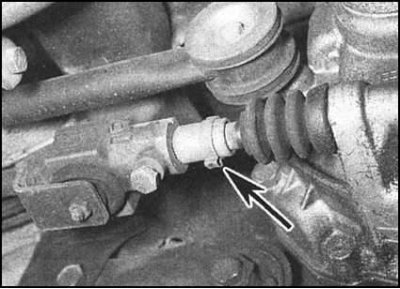 2. З трансмісійного кінця штока вибору передач зніміть хомут кріплення, забезпечивши тим самим доступ до циліндричного штифта кріплення штока на осі вилок перемикання РКПП.Набір інструментів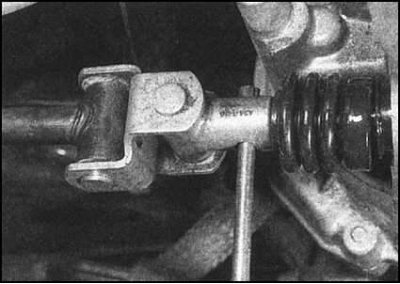 3. Відкрутіть гайку осьового болта кріплення штока вибору до основи важеля управління РКПП/опорної пластини, потім від'єднайте передній кінець зовнішнього штока від осі вилок перемикання в коробці передач і зніміть шток з автомобіля. Вийміть стару осьову втулку з важеля перемикання.Набір інструментів4. Відкрутіть рукоятку важеля управління РКПП, вивільніть захисний чохол із центральної консолі та зніміть його з важеля.Набір інструментів5. Під автомобілем виверніть болти та зніміть скобу задньої опори штанги механізму перемикання до кузова. Зніміть гумову подушку опори - постарайтеся не упустити дистанційні шайби.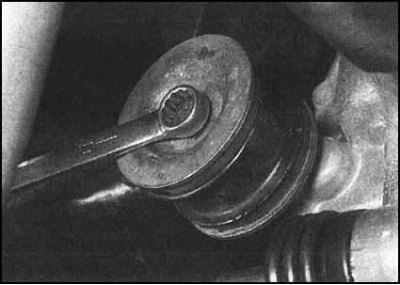 6. Викрутіть єдиний болт кріплення штанги механізму перемикання до трансмісії, зніміть шайби та вийміть гумову подушку опори. Вийміть складання штанги механізму перемикання з важелем керування РКПП з-під автомобіля.Набір інструментів7. У разі необхідності штанга може бути від'єднана від важеля після зняття ущільнювальних чохлів і стопорного кільця, - постарайтеся запам'ятати установче положення всіх компонентів, що знімаються.8. Ретельно протріть усі зняті компоненти та перевірте їх на наявність ознак зношування або механічних пошкоджень. Дефектні деталі замініть – більшість із них поставляється на автомобільний ринок в індивідуальному порядку.Установка Установка проводиться у зворотному порядку. Особливу увагу слід звернути на такі моменти: 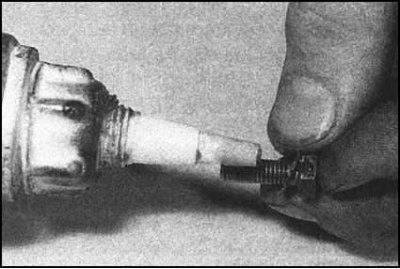 a) Не забудьте змастити всі опорні та поворотні вузли приводу перемикання передач універсальним мастилом;Масло універсальне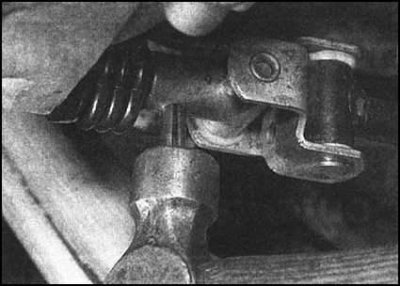 b) Перед повертанням ретельно очистіть різьблення болтів кріплення штанги від старого герметика, потім змастіть їх свіжим, типу Loctite 270 або Three bond 1305. Простежте за тим, щоб кріплення було затягнуте з необхідним зусиллям;c) Ретельно прочистіть різьблення болта кріплення штока вибору передач до важеля. Перед повертанням злегка змастіть її свіжим герметиком, що фіксує (див. пункт b). Простежте, щоб гайка болта була затягнута з потрібним зусиллям;d) Кріплення штока вибору передач до осі вилок перемикання повинно здійснюватись за допомогою нового циліндричного штифта. Зафіксуйте вставлений штифт хомутом гвинтового або черв'ячного типу.